MARIE-FRANCOISE WOLFF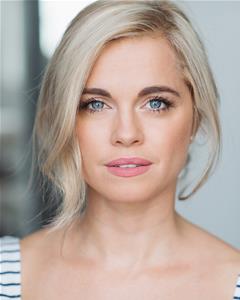 Location:	London, United KingdomHeight:	5'3" (160cm)Weight:	8st. (51kg)Playing Age:	25 - 35 yearsAppearance:	Eastern European, Scandinavian, WhiteNationality:	BritishOther:	EquityEye Colour:	BlueHair Colour:	Blond(e)Hair Length:	LongVoice Quality:	BrightVoice Character:	FriendlyCredits:Marie-Françoise has just completed filming a lead role for a US TV pilot 'Beyond Therapy' for Sweet T Films.2016, Stage, Angela, BLUEBIRD, The Tabard Theatre, Amanda Root2016, Stage, W, LUNGS, Two Shillings and Six pence, Seb Billings2016, Stage, Clara, THE TWO FACES OF AGENT LACEY, The Tabard Theatre, Simon Fellows2016, Stage, Sian, WASTWATER, The Tabard Theatre, Christien Anholt2015, Stage, Corie, BAREFOOT IN THE PARK, Beverly Hills Playhouse, Mark Gantt2015, Stage, Erica, SUBURBIA, Beverly Hills Playhouse, Mark Gantt2017, Television, Emily, BEYOND THERAPY, Sweet T Films, Kelsey Law2017, Television, Anna Lexington, HOLLYWOOD OK, TV4, Paul Duddridge2017, Television, TV Presenter, KIPLING GUEST, QVC2014, Television, Dr. Who's Assistant, ALAN CARR'S SPECSTACULAR, An Open Mike Production for Channel 4, Chris Howe2017, Commercial, Katy, PINK CASINO OFFICIAL SPONSORS OF CELEBRITY BIG BROTHER, Channel 5, Damian Joyce2016, Commercial, Friend, BAKE BOX, Banana Split Productions, Anna-Maria Rowley2016, Commercial, Wife, SODASTREAM, Sassy Films, Floris Ramaekers2016, Commercial, Woman talking romance, TRIUMPH, Able & Baker, Ivana Bobic2016, Commercial, Girlfriend, VISIT BRITAIN, LGA Management, Martin Kobylarz2016, Commercial, Wellwoman, WELLMAN/WELLWOMAN VITABIOTICS, Channel 5, Damian Joyce2017, Feature Film, Stylist, PALM SWINGS, Code Blue Pictures, Sean Hoessli2007, Film, Francesca, CASANOVA'S LAST STAND, Solar Productions, Mark Murphy2017, Short Film, Rebecca, THE LONG GOODBYE, Marie-Françoise Wolff2013, Short Film, Grete, METAMORPHOSIS, HiFlyNest, Anda Teglas2001, Short Film, Anjo, AKASHA, Zero Filmes, Joao Costa MenezesSkills:Accents & Dialects:(* = native)	American-Southern States, American-Standard, Essex, RP*Music & Dance:(* = highly skilled)	Ballet, Ceilidh Dancing, Dance (general), Flamenco, ZumbaPerformance:	After Dinner Speaker, Audio Books, Audio Drama, Autocue trained/experienced, Children's Theatre, Comedy, Corporate Roleplay, Green Screen, Green Screen/Chroma Key, Interactive Performance, Live Roleplay, Mask, Meisner Technique, Presenting, Voice OverSports:(* = highly skilled)	Badminton*, Cycling*, Kayak, Running*, Skiing, Stand Up Paddle Board*, Surfing, Table Tennis, Wakeboarding, YogaVehicle Licences:	Car Driving LicenceOther Skills:	Artist (Fine Art), Artist (Oils/Oil Pastels), Artist (Portrait), Bartender, Drama Workshop Leader, Hair Model, Hand Modelling, Model-professional, Painting, Photographic Model, Pottery, Reiki, Workshop Leader (Acting), WriterTraining:LIPA, BA Hons Performing Arts, 3 years, 2001-2004